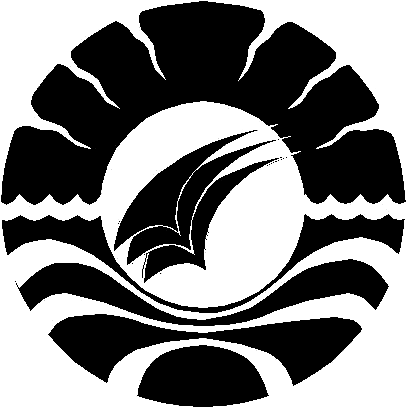 SKRIPSIPENGGUNAAN     MEDIA    I-CHAT  ( I  CAN  HEAR  AND  TALK )     DALAM MENINGKATKAN   KEMAMPUAN  MENYUSUN STRUKTUR KALIMAT   PADA ANAK TUNARUNGU KELAS VII DI SLB NEGERI PEMBINATINGKAT PROVINSI SULAWESI SELATAN SENTRA PK-PLKNURFATIHAJURUSAN PENDIDIKAN LUAR BIASAFAKULTAS ILMU PENDIDIKANUNIVERSITAS NEGERI MAKASSAR2016